令和５年３月８日一般社団法人埼玉県トラック協会　御中首都高速道路株式会社首都高速1号線　高速大師橋リニューアル工事に伴う通行止め日時等のご案内（周知依頼）平素より首都高速道路事業について、ご理解とご協力を賜り厚く御礼申し上げます。さて、弊社では、今般首都高速1号線 高速大師橋リニューアルプロジェクトを進めており、この工事に伴い、2023年5月２７日（土）５：００から６月１０日（土）５：００までの2週間、高速1号羽田線の通行止め及び周辺の出入口の閉鎖を実施いたします。つきましては、トラック事業者の皆様に通行止め日時や閉鎖出入口をお知らせするとともに、想定される交通影響など運行計画等にお役だていただくためのご案内を記載した報道発表資料を作成いたしましたので、傘下会員の事業者、運行管理者、ドライバーの皆様へご周知いただきたく送付させていただきます。また、追ってご案内リーフレットを配布させていただくほか、下記特設サイトにおいては、さらに詳しい情報によりご案内させていただいております（内容は順次更新します）ので、貴会ホームページなどで会員様向けに同サイトをご紹介いただければ幸いです。ご不明な点等がございましたら、以下の連絡先にお問い合わせくださいますようお願い申し上げます。引き続きご協力のほど、どうぞよろしくお願いいたします。○送付させていただいた資料首都高速1号線　高速大師橋リニューアル　通行止め日時報道発表資料、リーフレット　〇高速大師橋リニューアル特設サイト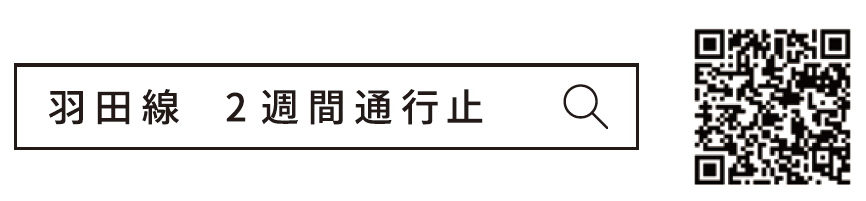 　　　https://www.shutoko.jp/ss/daishibashi/